Objectif presse ou presse objective ? Activité 1 : Écoutez la 1ère minute du reportage. Cochez les bonnes réponses.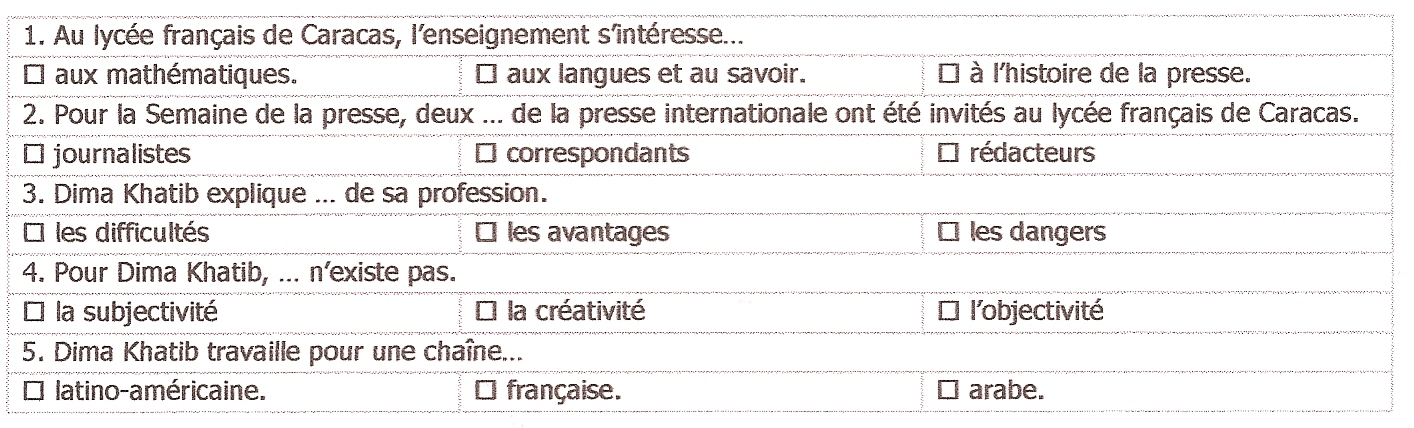 Activité 2 : Écoutez la suite du reportage. Dites si ces affirmations sont vraies ou fausses.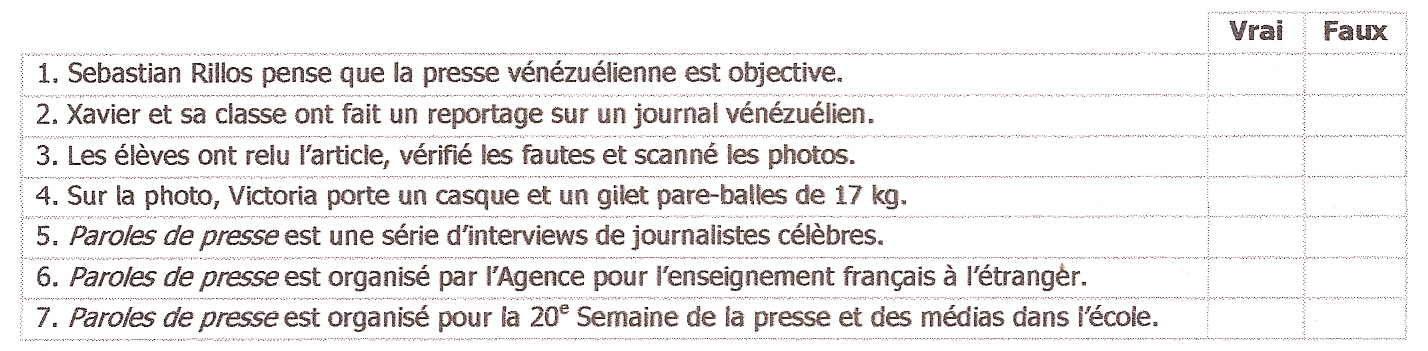 Activité 3 : Écoutez le reportage. Soulignez le lexique des médias que vous entendez. Expliquez ensuite les autres termes.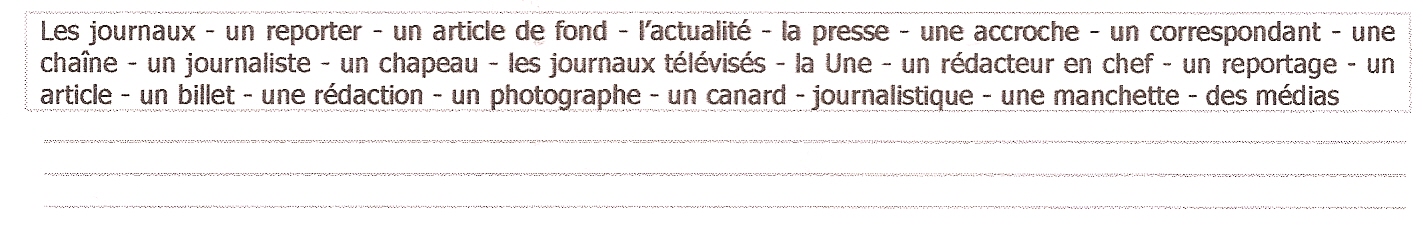 Activité 4 : Complétez les extraits. Quelle similitude et quelle différence existe-t-il entre les deux termes relevés ?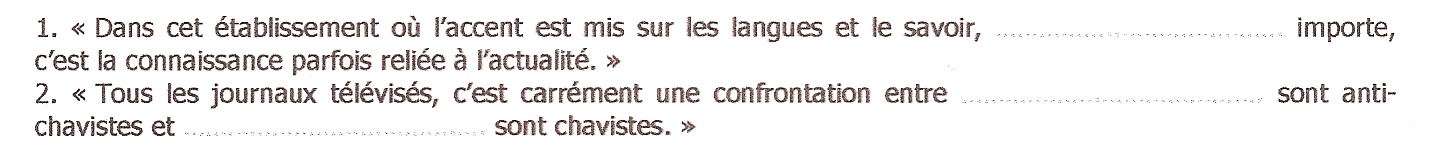 Activité 5 : Posez des questions à votre voisin(e) qui répondra en utilisant la mise en relief.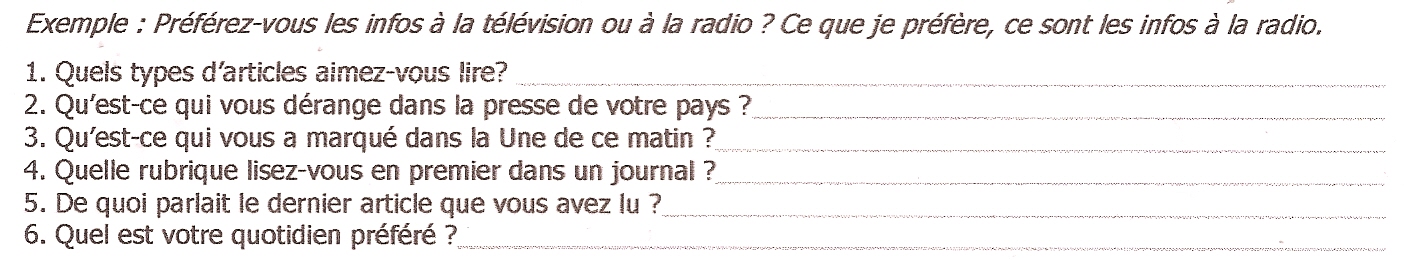 